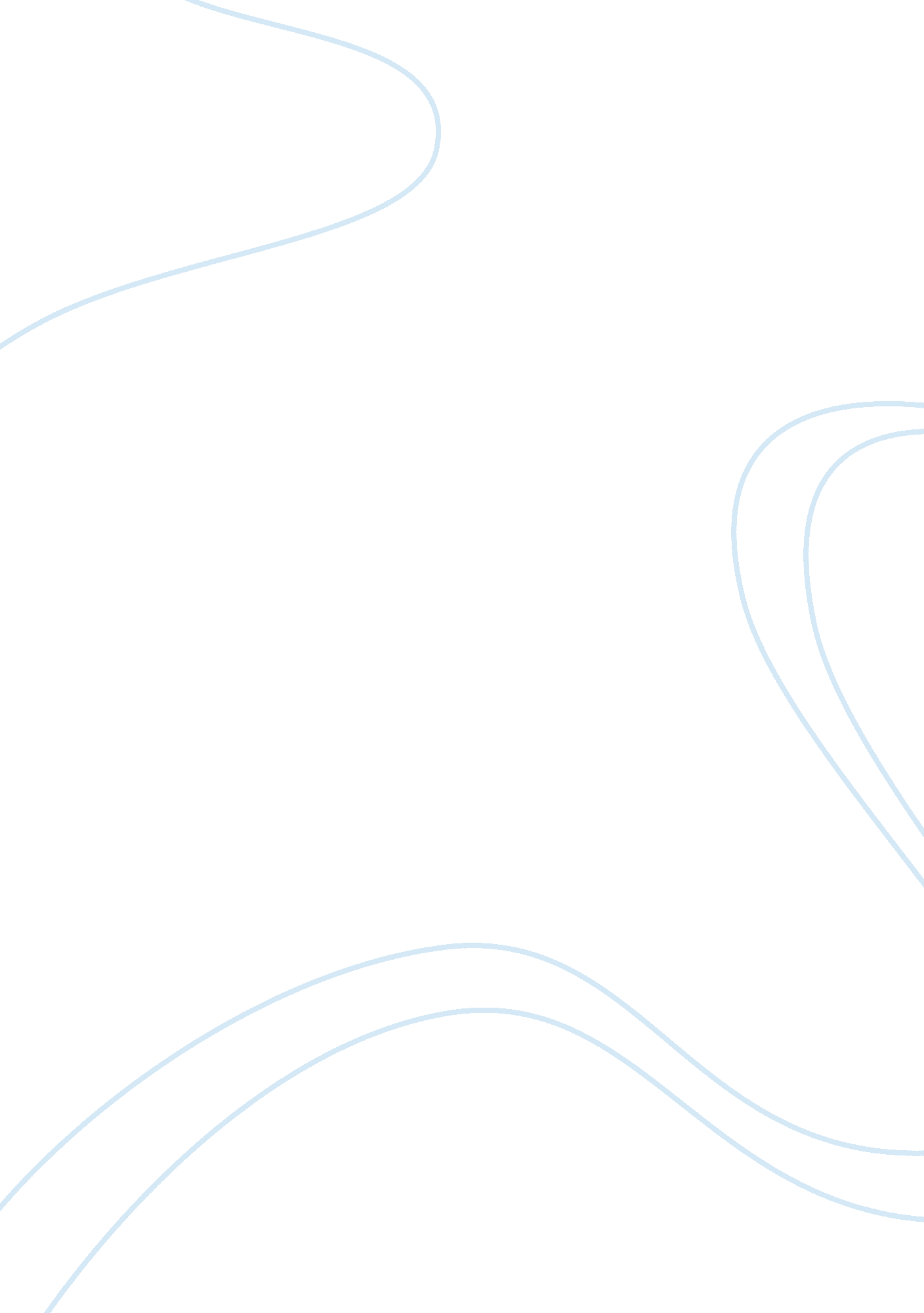 The eelo's kickstarter battleFinance, Investment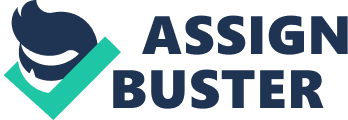 A prestigious Linux trend-setter has built up another versatile working framework, called “ Undertaking eelo,” with an end goal to give a level of information protection that customary Android and iOS gadgets neglect to offer. The new eelo framework will enable cell phone clients to recover control over their own data at a value they can bear, said Gael Duval, who made Mandrake Linux in 1998. Apple has turned out to be excessively costly, excessively exhausting and is “ running insane with its items,” he stated, while Google has “ turn out to be too huge” and is catching excessively data about what we do. “ They need to know us however much as could reasonably be expected to offer publicizing,” Duval wrote in a post presenting eelo’s Kickstarter battle, which has dramatically increased its objective with 14 days remaining. “ Individuals are allowed to do what they need,” Duval composed. “ They can be willful slaves. “ In any case, I don’t need this circumstance for me any longer.” Subsequent to choosing to leave Google and Apple for eelo, Duval got in excess of 6, 000 peruses from several articles he posted enumerating his designs, he told LinuxInsider. The eelo venture on Kickstarter achieved in excess of 200 percent of objective after just 15 days. In excess of 2, 000 individuals have enrolled atВ eelo. ioВ since December 20 in light of his posted updates, Duval included. Eelo’s Lineage The new eelo venture is a fork of the LineageOS, which is an open source framework that runs standard Android applications. Open source modules are layered over that, which help make a steady portable and Web framework, Duval said. The venture, which requires the engineers to offer preloaded eelo cell phones and give some excellent administrations, will keep running as a charitable. As a network venture, it will welcome benefactors. The designers will discharge security empowered cell phone ROMs, and also cell phones for normal clients, with related Web administrations. They have been trying custom forms of LineageOS/eelo on the LeEcho Le2 – a 5. 5-inch cell phone with a 1080 x 1920 pixel screen, 3G RAM, 32 GB stockpiling, a finger sensor on the back and a 4K camera – for about Pounds130, and on aВ XiaomiВ Mi5S. The engineers intend to have downloadable ROMs for a scope of gadgets by 2018, Duval stated, and also a set number of post-advertise Flashed gadgets. He additionally plans to talk about associations with Fairphone, Essential telephone or comparative gadgets, and plans to industrialize the telephone by 2019. Security Tradeoffs Numerous shoppers have communicated a craving for more prominent control over their involvement with cell phones, yet there must be a harmony between the incentive and clients’ eagerness to share on an individual level. “ Data is cash, and individuals will need more control over who has data on their practices and propensities on a cell phone,” said Ryan Spanier, executive of research atВ Kudelski Security. “ Eelo is centered around looking after security,” he told LinuxInsider, “ counteracting following and adaptation of your activities without your assent.” There is developing buyer enthusiasm for a conceivably less-meddling working framework for cell phones, yet the undertaking of building up one in the market is overwhelming, said free analystВ Jeff Kagan. Despite the fact that there have been some earlier endeavors, no elective versatile OS has possessed the capacity to contend with iOS and Android, he told LinuxInsider. Regardless of whether security is a worry, the dominant part of customers don’t comprehend the connection amongst protection and the mechanics of their own innovation all around ok to influence them to make the move to eelo, recommended Paul Teich, vital expert atВ Tirias Research. “ Achievement will be made via web-based networking media stickiness and whether enough buyers or associations figure they can get ‘ more protection’ – whatever that way to them – than stock Google Android or Apple iOS items,” he told LinuxInsider. Creating driving items like the iPhone and different gadgets includes the eagerness to make tradeoffs, notedВ GartnerВ analyst Tuong Nguyen. Organizations must contribute considerable assets to influence their items to interest the particular needs of their clients, he told LinuxInsider. “ Google invests a considerable measure of energy and push to make [products] simple to utilize,” Nguyen stated, “ to keep you inside their environment.” 